«Ұрпаққа үлгі болған ерлік жылдар» выставка под названием  11.02.2022 ж мектеп кітапханасында «Ұрпаққа үлгі болған ерлік жылдар» атты көрмеге шолу жасалды.  Шараның мақсаты: Ауған оқиғасы жайлы оқушыларға мәлімет беру. Тәуелсіздік жолында күрескен аға – апаларымыздың ерлігін кейінгі ұрпаққа үлгі ете отырып, оқушыларды ұлтжандылыққа, отанын сүюге тәрбиелеу.Отанға деген патриоттық сүйіспеншілігін қалыптастыру;өз тарихына қызығушылығын арттыру.   11.02.2022 г в школьной библиотеке проведен обзор выставки «Ұрпаққа үлгі болған ерлік жылдар».  Цель мероприятия: рассказать учащимся о событиях в Афганистане. Воспитание патриотизма, любви к Родине, примером подвига наших братьев и сестер, которые боролись за независимость.Формирование патриотической любви к Родине;повышение интереса к своей истории.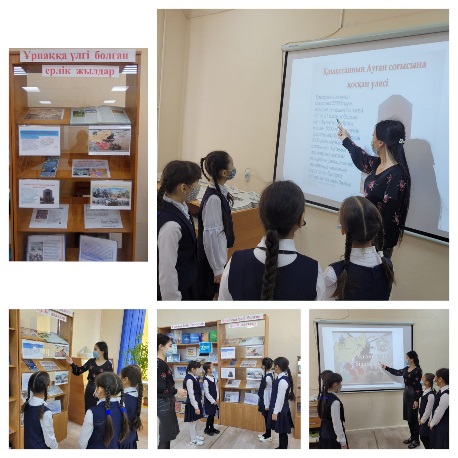 